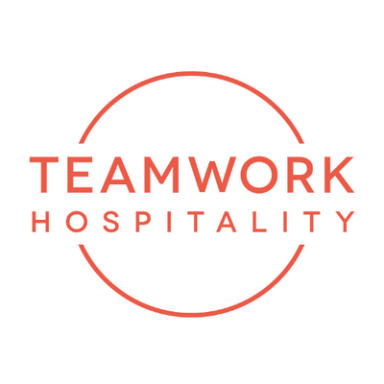 GUEST LAB 2022. DESIGNING HOSPITALITY.TEAMWORK ORGANIZES MILAN’S MUST-SEE EVENT.The date to remember is May 4, 2022. The event is Guest Lab, a high-level professional meeting dedicated to the world of hospitality organized by Teamwork, the Rimini-based network that has been contributing to the growth of the corporate culture in the tourist industry for almost 25 years – and which was born from the exchange with customers, hoteliers, architects and tour operators, who want to improve their establishments to offer superior quality to customers. LOCATIONThe third edition of this training day on the new trends in hospitality, on the changes taking place and on the future of hospitality design, will take place in Milan, in the prestigious location of Centro Congressi Palazzo delle Stelline, Corso Magenta 61, a few steps from the Cenacolo Vinciano, from 9:30 a.m. to 5:30 p.m., with the patronage of POLI.Design. FOR WHO?Guest Lab is aimed at hoteliers, owners of accommodation facilities, directors and managers, development managers of chain and real estate operators, purchasing managers of hotel chains and groups, architects, interior designers, engineers, designers and technicians of the sector. THE WORLD OF HOSPITALITY MEETS AND TELLS ITS STORY This is an unmissable training opportunity through an intensive program of seminars held by professionals, marketing consultants and some of the most influent players in the hospitality industry explaining the new brands and concepts being developed in the marketplace. Internationally renowned architects will present their latest projects of hotels, restaurants and public facilities and will offer food for thought on the most challenging topics related to the design and use of spaces for hospitality, also highlighting the changes in customer behavior and expectations, through the development of a range of targeted services and the offering of innovative solutions. Prominent experts will give seminars on the importance of air conditioning and soundproofing, functional layouts and budget planning. Parallelly to the seminar program, Guest Lab is also a meeting place for the companies present and architects, investors, builders, developers, hoteliers, directors, entrepreneurs and professionals. It fosters valuable discussions, relationships, knowledge and exchange of ideas, to help promote the culture of the industry. KEY THEMES OF THE 2022 SEMINARS What are the critical success factors in the hospitality industry?What are the design trends for hotels?How is the design of hospitality spaces evolving?How will guest expectations change?What are the most efficient solutions for upgrading hotels?Super bonus, sustainability, restartFunctional layout and effective budget costWhat brands and new concepts to be inspired by? The new generation of hotels in the worldSOME FIGURES The last edition of Guest Lab (Milan, September 23, 2021) registered more than 50 partner companies exhibiting their products and services, and more than 1.000 participants among hoteliers, architects, hospitality professionals and journalists. This year, more than 40 speakers are scheduled for 42 hours of training and information, which will take place at Palazzo delle Stelline: Bramante, Chagall, Leonardo, Agnesi, San Carlo Borromeo and Solari. CONFIRMED INTERNATIONAL SPEAKERSKristina Zanic, Kristina Zanic ConsultantsBittor Sanchez-Monasterio, AccorJosè Manuel Ferrero, estudi{H}acMaria Garcia-Arribas, BAR StudioCONFIRMED ITALIAN SPEAKERSPiero Giovannini, H&A associatiClaudio Nardi, Claudio Nardi ArchitectsGiulia Delpiano and Corrado Conti, ovre.designPatrizio Cionfoli, Studio Volpi Marco Vismara, Studio D73Marco Piva, Studio Marco Piva and Stefano Gavazzi, Concreta Federico Spagnulo, Spagnulo&PartnersMassimo Roj/Marco Colombo, Progetto CMR and Stefano Gavazzi, Concreta and Marco Rocca, CEO of Mottolino Fun MountainMario Dal Molin, Studio di Architettura Ing. Mario Dal MolinGianpietro Sacchi, Alberto Zanetta, POLI.Design Francesco Scullica, Politecnico di MilanoAntonio D. De Antonis, AIPI Chiara Di Pinto, Arianna Lelli Mami, StudiopepeAldo Parisotto, Studio Parisotto+Formenton André Straja, Goring and Straja Studio William Britt Moran, DimorestudioEnrico Cleva, NEWHGiancarlo Cavazzoni, Cavazzoni Associati Luigi Fragola, Luigi Fragola ArchitectsAndrea Borin, AI ProgettiElisa Ferrari, Ferrari StudioMassimiliano Cognigni, VDA Group Paolo Tranquillini, Starpool Federico Zucca, STS Hotel Arianna Greco, Dormakaba Fabio Ardito, Pergo Laura Verdi, architect and editor-in-chief we:ll magazinePeter Pichler, Peter Pichler ArchitectureLeonardo e Marzia Dainelli, Dainelli Studio for Ceramica Bardelli Nicola Delvecchio, Teamwork Hospitality  Alessia Galimberti, Galimberti Studio Consuelo Betti, Fundermax Domenico Forte, NH Collection Milano CityLife Michele Reginaldi, quattroassociati Giacomo Racugno, Augusto Contract Giovanna Manzi, BWH Hotel Group Fabio Coppola, YellowsquareLorenzo Caimi, Caimi Brevetti PARTNER COMPANIEShttps://www.guestlab.it/eng/partner/FREE REGISTRATION ON THE WEBSITE www.guestlab.itTEAMWWORK HOSPITALITY  Rimini, Via Macanno 38/q  Ph. 0541-57474 info@teamworkhospitality.com  www.teamworkhospitality.com OGS PUBLIC RELATIONS & COMMUNICATION Milano - Via Koristka 3, (Italia) Ph. +39 023450610 www.ogscommunication.com – info@ogscommunication.com 